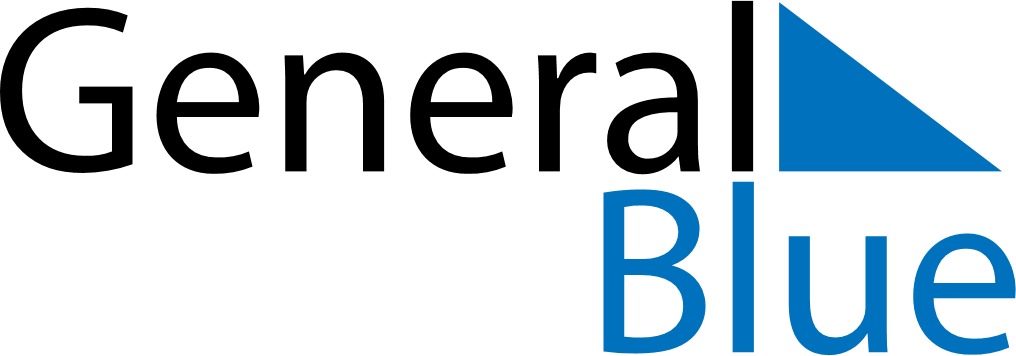 January 2022January 2022January 2022January 2022January 2022January 2022TanzaniaTanzaniaTanzaniaTanzaniaTanzaniaTanzaniaMondayTuesdayWednesdayThursdayFridaySaturdaySunday12New Year’s DayZanzibar Revolution Day345678910111213141516171819202122232425262728293031NOTES